MOVIESSi l’écran n’est pas descendu, utiliser la petite télécommande plate et la diriger vers en haut à gauche de l’écran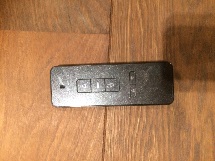 Allumer le projecteur avec bouton « on/off » de la télécommande “Epson” et diriger vers le projecteur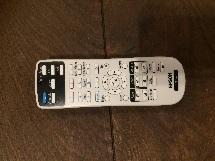 Allumer le son avec bouton « on/off » de la télécommande « Samsung » (diriger vers le lecteur Samsung dans l’armoire)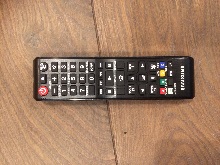 Allumer la télévision avec bouton « on/off » de la télécommande « Humax » (diriger vers le boîtier « Humax » dans l’armoire)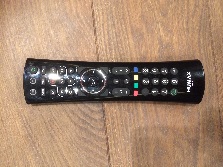 Attendre que le projecteur soit en servicePour la télévision : s’assurer que le led rouge du boîtier « C2G » est allumé près du câble bleu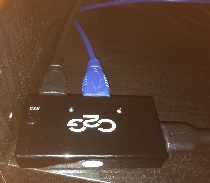 Si nécessaire changer la position du led avec le bouton « select » sur le boîtier « C2G »Utiliser la télécommande « Humax » pour choisir son programmePour DVD :s’assurer que le led rouge du boîtier « C2G » est allumé près du câble noir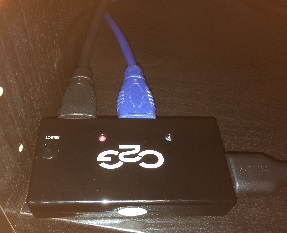 Si nécessaire changer la position du led avec le bouton « select » sur le boîtier « C2G »Utiliser la télécommande « Samsung » pour activer le DVDPour clé USB:s’assurer que le led rouge du boîtier « C2G » est allumé près du câble noirSi nécessaire changer la position du led avec le bouton « select » sur le boîtier « C2G »Mettre la clé USB dans le port USB du lecteur « Samsung »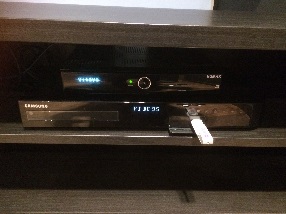 Attendre que sur l’écran apparaisse les fichiers de la clé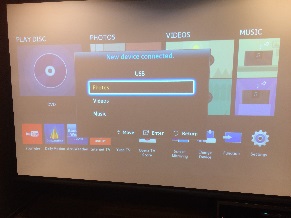 Utiliser la télécommande « Samsung » pour sélectionner et activerEn quittant la salle :Eteindre le projecteur avec bouton « on/off » de télécommande “Epson”Eteindre le son avec bouton « on/off » de télécommande « Samsung »Eteindre télévision avec bouton « on/off » de télécommande « Humax »Remettre les télécommandes dans le bac à droite du meuble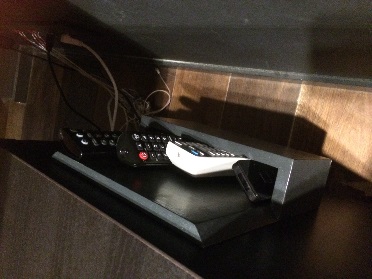 Au cas où le son ne fonctionne que via le projecteur et pas par les haut-parleurs :Pousser sur le bouton « function » de la télécommande Samsung et s’assurer que la fonction soit mise sur « D. IN ».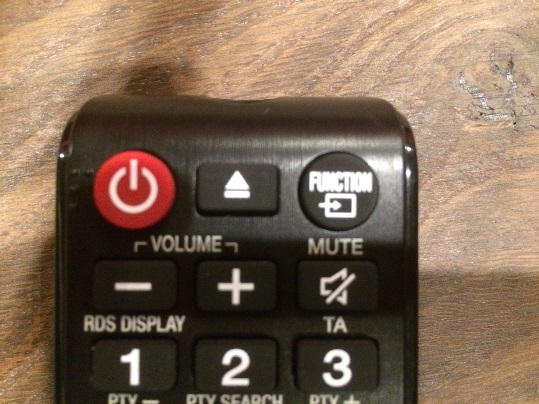 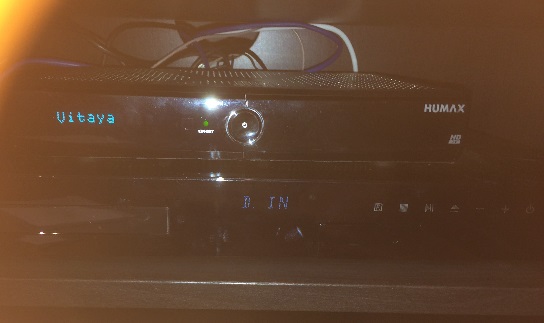 